АНАЛИТИЧЕСКАЯ СПРАВКАпо итогам школьного этапа Всероссийской олимпиады школьников
за 2023/2024учебный годВ соответствии с планом-графиком внутришкольного контроля проведен анализ результатов школьного этапа Всероссийской олимпиады школьников.Цель проведения:проанализировать организацию и результаты школьного этапа Всероссийской олимпиады школьников;выявить одаренных обучающихся по отдельным предметам с целью участия в муниципальном этапе Всероссийской олимпиады школьников и индивидуальной работы с одаренными обучающимися,Вид контроля: тематический, анализ результативности.Время проведения: 02. 11. 2023гШкольный этап Всероссийской олимпиады школьников проводилсяс 02.10-27.10.2023 гВ школьном этапе предметных олимпиад принимали участие учащиеся 4,5-11 классыДля организации и проведения школьного этапа предметных олимпиад был проведен ряд мероприятий:обеспечены сбор и хранение заявлений родителей (законных представителей) обучающихся, заявивших о своем участии в олимпиаде, о согласии на сбор, хранение, использование, распространение (передачу) и публикацию персональных данных своихнесовершеннолетних детей;составлен список участников школьного этапа Всероссийской олимпиады согласно заявлениям, предоставленным учащимися и их родителями (законными представителями);закреплены аудитории для проведения олимпиад, определены время проведения олимпиад, а также дежурные в аудитории во время проведения олимпиад;проведен инструктаж с независимым наблюдателем в аудитории по правилам проведения школьного этапа олимпиады;членами предметных комиссий, организована и проведена проверка работ участников школьного этапа олимпиады в соответствии с критериями.Олимпиадные задания были получены школой от муниципальных предметных комиссий. Проверка олимпиадных заданий, определение победителей и призеров школьного этапа Всероссийской олимпиады по общеобразовательным предметам осуществлялись членами предметных комиссий согласно приказу б\н от 31.08.2023гВ школьном этапе Всероссийской олимпиады школьников приняли участие в 14 олимпиадах из 21. По физике, математике, информатике, биологии, химии школьные олимпиады прошли на платформе «Сириус»В текущем учебном году в школьном этапе Всероссийской предметной олимпиады приняли участие 196 чел.Таблица № 1. Сравнительный анализ количества участников школьного этапа Всероссийской олимпиады школьников за три  годаВывод: Общее количество участников увеличилось в сравнении с прошлым учебным годом. Это свидетельствует о том, что обучающиеся стали активнее принимать участие в олимпиадах.Таблица № 2. Количество участников школьного этапа Всероссийской олимпиады школьников в 2022/2023 учебном году по предметам
Выводы: Наибольшее количество участников олимпиады наблюдается по следующим предметам - биология, история, математика, физика, обществознание.  Без участия остались олимпиады по праву, МХК, астрономия, экологии. Таблица № 3. Количество участников школьного этапа Всероссийской олимпиады школьников «Умный совенок»  в 2023/2024 учебном году по предметамТаблица 4.  Количество победителей и призеров школьного этапа Всероссийской олимпиады школьников в 2023 / 2024учебном годуВывод: Призёрами считаются те участники, которые набрали более 50% баллов от максимально возможных). Олимпиады показали высокий уровень подготовки учащихся с повышенной мотивацией. Большинство учащихся перешагнули призовой барьер (50-70%). Наблюдается снижение количества победителей на 3 человека меньше, чем в прошлом году (см таблицу), это свидетельствует и о том, что учителя предметники определили траекторию подготовки участников к школьному этапу олимпиады.  По мнению членов олимпиадных комиссий, усложнились олимпиадные задания по следующим предметам; химия, математика,  физика, биология  на платформе «Сириус»Проведение анализа результатов Всероссийской олимпиады школьников на школьном этапе, позволяет составить представление о количественных и качественных показателях участия обучающихся школы  в предметных олимпиадах,  выявить способных и талантливых детей на уровне школы, определить педагогов, имеющих эффективные системы подготовки школьников к олимпиаде с дальнейшей возможностью использования этого опыта.Данные анализа позволяют использовать их для составления портфолио достижений образовательного учреждения, составления рейтинга школьников и рейтинга учителей, что является неотъемлемой частью системы оценки качества образования.Рекомендации:1. Учителям - предметникам учесть все недостатки школьных олимпиад при подготовке учащихся к муниципальному этапу олимпиад.2. Использовать во внеклассной работе (в рамках предметных недель) различные виды викторин, конкурсов, повышающих кругозор учащихся.3. Взять под контроль работу учителей по подготовке учащихся к муниципальным олимпиадам.4. Провести анализ итогов школьного этапа   олимпиад на педагогическом совете и заседания ШМО.5. Учителям-предметникам организовать коррекцию выявленных пробелов в знаниях и умениях учащихся на уроках и внеурочное время;6.Продолжить регулярную   внеклассную работу с одарёнными детьми, направленную на подготовку к олимпиадам разного уровня.                                                   В целом, результаты школьного тура предметных олимпиад говорят о высоком уровне подготовки учащихся к выполнению нестандартных заданий, ведется целенаправленная работа со стороны учителей по подготовке детей к участию в этапах Всероссийской олимпиады школьников.На основании протоколов и предоставленных работ, учащихся был составлен список победителей и призеров школьного этапа всероссийской олимпиады школьников. По результатам школьного этапа из победителей сформирована команда учащихся  для участия в муниципальном этапе всероссийской олимпиады школьников в 2023-2024 учебном году.Анализ результатов предметных олимпиад позволяет сделать вывод о том, что уровень подготовленности учащихся высокий.          Заместитель директора по УР:                               /Мирхайдарова Л.А/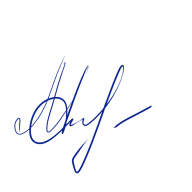 Учебный год2021-2022 г22022-2023 г2023-2024 гКоличество участников105+17(4 кл)= 122 человека125  чел196 + начальные классы №п/пНазваниепредмета     2021-2022 г      2022-2023 г      2023-2024 г№п/пНазваниепредметаКоличествоучастников КоличествоучастниковКоличествоучастников1Англ.язык              00112Биология/окр .мир12+713 19+73География08254История111685Литература10+2812+4бМатематика20 +619 15+107Обществознание816128ОБЖ6569Право60010Русский язык18+4822 +511Технология08912Физика49913Физ-ра671214Химия44515Экономика01016 Информатика 03217Экология 00018МХК00019Астраномия000№п/пНазваниепредмета              2021-2022 г              2021-2022 г              2021-2022 г                 2022-2023 г                 2022-2023 г                 2022-2023 г        2023-2024 г        2023-2024 г        2023-2024 г№п/пНазваниепредметаКоличучастниковКолич победителей Колич призеров КоличучастниковКоличпобедителей Колич призеров КоличучастниковКоличпобедителей Колич призеров 1Математика60051110012Русский язык                        4004115103Окружающий мир5005127014Лит.  чтение301412401Итого 1801184626/+201/-33/-3№ п/п  Предмет                           2021-2022 г                           2021-2022 г                           2021-2022 г             2022-2023 г             2022-2023 г             2022-2023 г          2023-2024г          2023-2024г          2023-2024г№ п/п  ПредметКолич.участниковКоличпобедителейКоличпризереКоличучастниковКоличпобедителейКоличпризеровКоличучастниковКоличпобедителейКоличпризеров1Англ, язык0--0--1104/+42Биология12+705131019203География0--712250/-110/+84История11141620821/+15Литература10+205821120/-22/+16Математика20 +6251410152/+12/+27Обшествознание8311643120/-41/-28ОБЖ60052160/-219Правоб320-----10Русский язык18+419832250/-2211Технология0--82090/-21/+112Физика400901900/-113Физ-ра651731120/-32/+114Химия40041053/+21/+115Экономика101---16Информат301200/-1    Итого 1221532    12523121709/-1427/+15